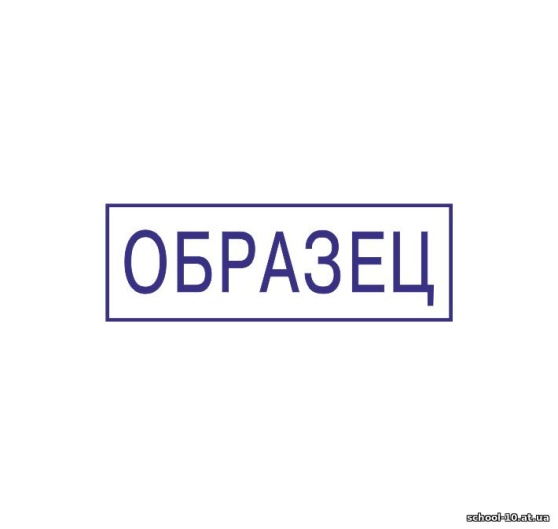                  УТВЕРЖДАЮ                                                                                                        Председатель цикловой комиссии                                                                                                           ___________________(название комиссии)       __________________А.А.Иванов       ___ __________________2023ЭКЗАМЕНАЦИОННЫЙ БИЛЕТ №_____Учебный   предмет______________________________________________                                                                          Учебная группа №______________________________________ ________Экзаменационная сессия 2023/2024 учебного года(_________семестр)        1._____________________________________________________________________2._____________________________________________________________________3._____________________________________________________________________Преподаватель ___________________                                           (подпись)                   УТВЕРЖДАЮ                                                                                                        Председатель цикловой комиссии                                                                                                             __________________________(название комиссии)       __________________А.А.Иванов       ____ __________________2023ЭКЗАМЕНАЦИОННЫЙ БИЛЕТ №_____Учебный   предмет______________________________________________                                                                          Учебная группа №______________________________________ ________Экзаменационная сессия 2023/2024 учебного года(_________семестр)        1._____________________________________________________________________2._____________________________________________________________________3._____________________________________________________________________Преподаватель ___________________                                           (подпись)